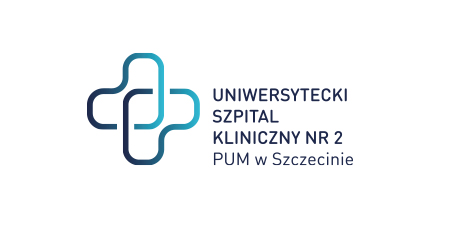  al. Powstańców Wielkopolskich 72 70-111 SzczecinSygnatura: ZP/220/43/24Dotyczy: postępowania o udzielenie zamówienia publicznego pn.: „Świadczenie usług serwisowych instalacji wentylacji i klimatyzacji,  wraz z automatyką ”Zestawienie ofertSprawę prowadzi: Przemysław Frączek Tel. 91 466-10-87Wartość całego zamówieniaWartość całego zamówienia 809 335,00 zł brutto 809 335,00 zł brutto 809 335,00 zł brutto 809 335,00 zł bruttooferta nr nazwa (firma) i adres wykonawcyCena ryczałtowa bruttoLiczba osób deklarowanych do świadczenia usługi na terenie USK2 w dni robocze w godzinach od 7:00 do 15:00  Doświadczenie Wykonawcy (w miesiącach), w świadczeniu usług objętych umową w obiektach kategorii XI (budynki służby zdrowia, opieki społecznej i socjalnej, jak: szpitale, sanatoria, hospicja, przychodnie, poradnie, stacje krwiodawstwa, lecznice weterynaryjne, domy pomocy i opieki społecznej, domy dziecka, domy rencisty, schroniska dla bezdomnych oraz hotele robotnicze)1Impel Synergies Sp. z o.o.ul. Antoniego Słonimskiego 1, 50-304 WrocławREGON: 140785840 NIP: 1132645651 nr wpisu do KRS / CEIDG: 0000272230 –(duże)2 399 761,98 zł2Powyżej 1212KACZMARCZYK ROMANul. Hołdownicza, nr 21d, 74-400 DębnoREGON: 003157914 NIP: 5971033335 nr wpisu do KRS / CEIDG: (mikro)73800,00 zł5613KLIMATECH SERWIS SPÓŁKA Z OGRANICZONĄ ODPOWIEDZIALNOŚCIĄul. POMORSKA, nr 61-65, lok. ---, miejsc. SZCZECIN, kod 70-812, poczta SZCZECIN, kraj POLSKA, REGON: 321349731, NIP: 9552346474 (mikro)711432,0052884 CKW-SERWIS Zagozda, Brożek Sp. J. ul. Tama Pomorzańska 1A; 70-030 Szczecin REGON: 812708029 NIP: 9552101695 nr wpisu do KRS / CEIDG: KRS 0000211269 (mikro)277488,005240